119 Graystone Plaze Suite 102 Detroit Lakes MN 56501 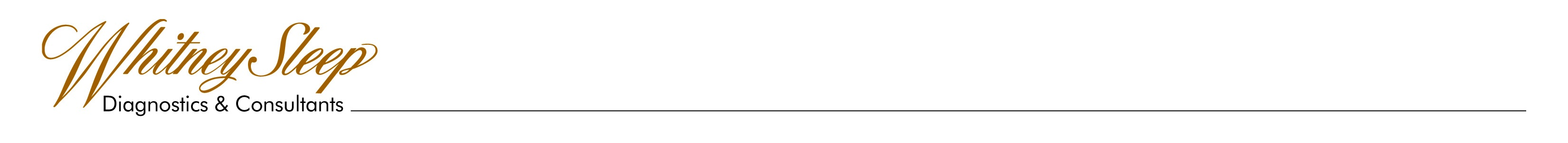 Phone 218-844-6150● Fax 763-201-5545AUTHORIZATION TO RELEASE HEALTHCARE INFORMATIONPatient’s Name: _______________________________________________________________Date of Birth: __________________________I request and authorize  Whitney Sleep Diagnostics & Consultants to    Release healthcare information of the patient named above to below named entity   Obtain healthcare information from below named entityName of Organization:___________________________________________________________Address:______________________________________________________________________Phone: _________________________________ Fax: _________________________________This request and authorization applies to:Complete Sleep Study ReportsLab ResultsOther:___________________________________________________________I authorize the release of my reports and records to the person(s) listed above. I understand the person(s) listed above will be notified that I must give specific written permission before disclosure of these reports and records to anyone. I understand that I may see the information that is to be sent and that I may revoke the authorization at any time by written and dated communication provided to Whitney Sleep Diagnostics & Consultants.Patient Signature: _________________________________ Date Signed: _________________Signature of Authorized Representative: ____________________________________________  Parent/Legal Guardian	 Power of Attorney	 Next of Kin of Deceased		THIS AUTHORIZATION EXPIRES 1 YEAR AFTER IT IS SIGNED